Руководителям органов управления АПК муниципальных образований11.04.2023 в 13.30 комитет сельского хозяйства Волгоградской области проводит селекторное совещание по вопросу оформления документов для получения субсидий по сроку приема с 15 по 20 апреля 2023 года:на возмещение части затрат на увеличение поголовья овцематок (козоматок) (постановление Администрации Волгоградской области 
от 16.12.2019 № 633-п);на возмещение части затрат на содержание поголовья овцематок (козоматок) (постановление Администрации Волгоградской области от 16.12.2019 № 634-п);на возмещение части затрат на 1 тонну произведенных картофеля и овощей открытого грунта (постановление Администрации Волгоградской области от 08.12.2022 № 746-п).Просим обеспечить участие в совещании: руководителя органа управления АПК муниципального образования;специалиста, ответственного за организацию работы по оформлению документов на получение субсидии; сельскохозяйственных товаропроизводителей Вашего муниципального образования.Данное письмо просим разместить на официальных сайтах администрации и сельских поселений муниципального образования в сети Интернет.Председатель комитета	М.В.МорозоваНосов Максим Андреевич8 (8442) 30-96-25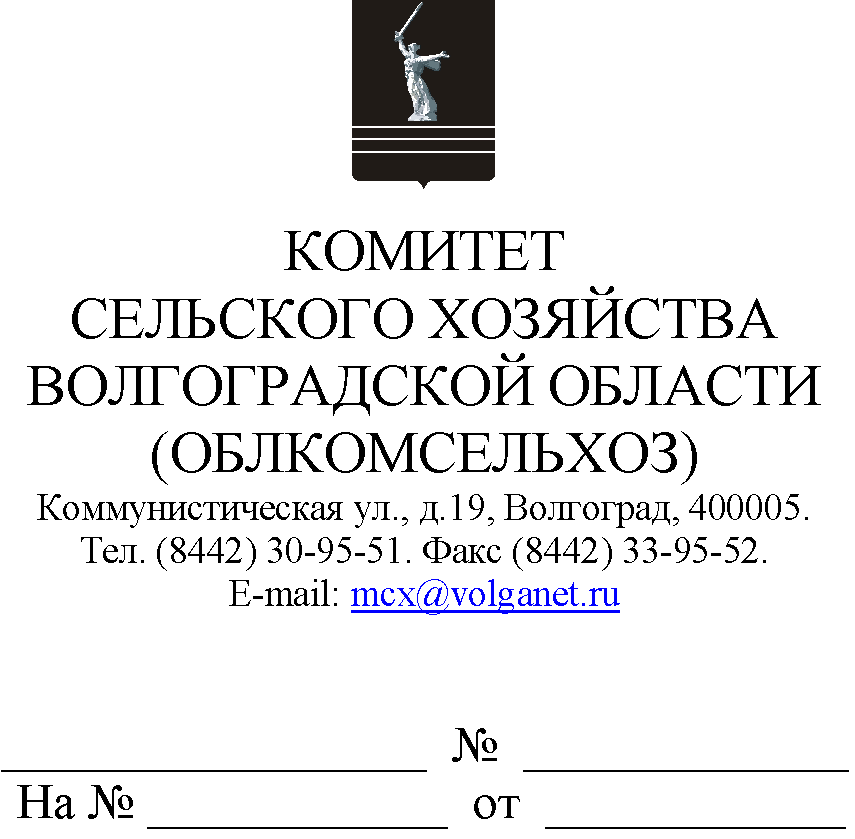 